1)  Равносильные преобразования неравенствПравило 1. Любой член неравенства можно перенести из одной части неравенства в другую с противоположным знаком, не меняя при этом знак неравенства.Правило 2. Обе части неравенства можно умножить или разделить на одно и то же положительное число, не меняя при этом знак неравенства.Правило 3. Обе части неравенства можно умножить или разделить на одно и то же отрицательное число, изменив при этом знак неравенства на противоположный (< на >, ≤ на ≥)2)  Теорема. Если квадратный трехчлен  имеет отрицательный дискриминант, то при любом х значение трехчлена имеет знак старшего коэффициента а.3)  Соответствие между графиками квадратичной функции и знаками коэффициента a и дискриминанта  (D)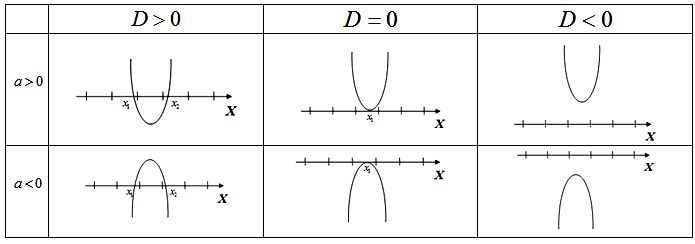 4)  Алгоритм решения неравенств методом интервалов5)  Определение. Несколько неравенств с одной переменной х образуют систему неравенств, если ставится задача найти все такие значения переменной, при которых каждое из заданных неравенств с переменной обращается в верное числовое неравенство. Любое такое значение х называют решением (или частным решением) системы неравенств.6)  Определение 1. Рациональное уравнение с двумя переменными x, y – это уравнение вида h(x; y) = g(x; y), где h(x; y),  g(x; y) – рациональные выражения, т. е. алгебраические выражения, составленные из чисел и переменных x, y c помощью операций сложения, вычитания, умножения, деления и возведения в натуральную степень.7)  Определение 2. Решением уравнения р(x; y)= 0 называют всякую пару чисел (x; y) которая удовлетворяет этому уравнению, т. е. обращает равенство с переменной р(x; y)= 0 в верное числовое равенство.8)  Определение 3. Два уравнения h(x; y) = 0 и g(x; y) = 0 называют равносильными, если они имеют одинаковые решения (в частности, если оба уравнения не имеют решения).Триместр1Образовательный минимумПредметалгебраКласс9Чтобы решить неравенство методом интервалов, необходимо:1. Привести неравенство к виду, чтобы    справа был 0, а слева многочлен     в  стандартном виде или дробь.2. Найти корни многочлена или корни      числителя  и  корни знаменателя.3. Нанести найденные числа на числовую      ось с учетом области определения     неравенства.4. Определить знак левой части неравенств    на каждом промежутке. 5. Выбрать промежутки, соответствующие     знаку неравенства.Решить неравенство: а)  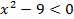 корни:     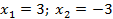 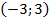 Ответ:   б)Корень числителя:  ; корень знаменателя: 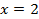 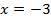 Нанесем числа на числовую ось с учетом области определения неравенства. Определим знаки  на каждом промежутке :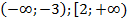 Ответ: 